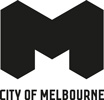 Melbourne Planning Scheme Amendment C258Heritage Policies Review and West Melbourne Heritage ReviewList of DocumentsCouncil reporting resolving to exhibit the amendment(Including Background Studies, Officer Reports and Council Minutes)• FMC 5 July 2016, Resolution-Minutes and Draft Amendment C258 (Heritage Policies Review) Report & Attachments 1.1• FMC 17 May 2016, Resolution-Minutes and C272 & C373 Report (West Melbourne Heritage Review 2016) & Attachments (Part 1 and Part 2)1.2Council Report resolving to request a Panel and Consideration of Submissions(Including Officer Report and Council Minutes)• FMC 20 February 2018 Resolution-Minutes and C258 Report and Attachments (Attachment 4 is Council proposed revisions to Amendment documents, in response to Submissions)2.1The exhibited planning scheme amendment• Incorporated Document West Melbourne Heritage Review 2016: Statements of Significance3.1• Heritage overlay maps (Map 1 and Map 2)3.2• Clause 22.043.3• Clause 22.053.4• Clause 43.013.5• Clause 43.01 track changes3.6• Clause 81.013.7• Clause 81.01 track changes3.8• Explanatory Report3.9• Incorporated Document - Heritage Places Inventory 3.10• Instruction Sheet 3.11• Supporting doc – West Melbourne Heritage Review 2016 Part 1 and Part 2 3.12All submissions receivedSubmissions4.1Mailing list used for communicating with submitters4.2Any relevant Council officer reports• FMC 21 November 2017, Resolution-Minutes and Amendment C258 Report (Correction of exhibited heritage places inventory) & Attachments5.1